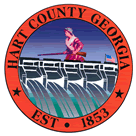 Hart  of CommissionersAugust 11, 2015PRAYER  PLEDGE OF ALLEGIANCECALL TO ORDERWELCOMEAPPROVE AGENDAAPPROVE MINUTES OF PREVIOUS MEETING(S)7/28/15 Regular Meeting7/28/15 Called Meeting REMARKS BY INVITED GUESTS, COMMITTEES, AUTHORITIES REPORTS BY CONSTITUTIONAL OFFICERS & DEPARTMENT HEADS’S REPORT CHAIRMAN’S REPORTCOMMISSIONERS’ REPORTSOLD BUSINESS Rec Dept Reel MowerNEW BUSINESSSolid Waste Loader Bid OpeningMaintenance Shop Pay for Experience CreditRoyston LLC/City of Royston Letter of Support Nguyen Poultry House Ordinance Variance RequestPUBLIC COMMENT EXECUTIVE SESSION- Real Estate ADJOURNMENTHart  of Commissioners August 11, 20155:30 p.m.The Hart County Board of Commissioners met August 11, 2015 at 5:30 p.m. at the . Chairman Jimmy Carey presided with Commissioners Joey Dorsey, Frankie Teasley and Ricky Carter in attendance. Commissioner R C Oglesby was absent. Prayer Prayer was offered by Rev. Brad Goss. Pledge of Allegiance Everyone stood in observance of the Pledge of Allegiance. Call to Order Chairman Carey called the meeting to order. Welcome Chairman Carey welcomed those in attendance. Approve AgendaCommissioner Dorsey moved to approve the meeting agenda. Commissioner Teasley provided a second to the motion. The motion carried 4-0. Approve Minutes of Previous Meeting(s) 7/28/15 Regular Meeting 7/28/15 Called Meeting Commissioner Dorsey stated he watched the July 28, 2015 regular meeting on re-play. Commissioner Teasley moved to approve the minutes of the July 28, 2015 regular meeting. Commissioner Dorsey provided a second to the motion. The motion carried 3-1 (Commissioner Carter abstained since he did not attend the meeting). Commissioner Teasley moved to approve the minutes of the July 28, 2015 called meeting. Chairman Carey provided a second to the motion. The motion carried 2-0 (Commissioners Carter and Dorsey abstained). Remarks by Invited Guests, Committees, Authorities None Reports by Constitutional Officers & Department Heads None ’s Report None Chairman’s Report Chairman Carey announced the 2016 budget process will commence following the regular meeting and a called budget meeting is scheduled for August 12, 2015. Commissioners’ Reports Commissioner Carter announced the GA. Mtns. Regional meeting will be held in Hart County August 27, 2015. He commended everyone that participated in the ISO requirements to assist in lowering the ISO rating for the county; attended the Wet & Wild Event and commended the Chamber, the Hart County Recreation Dept., and everyone involved with the preparations for the event. Commissioner Dorsey commended the Chamber and volunteers involved with the Wet & Wild Event. He received positive feedback from individuals that were at the event. CA Caime praised the BOC for their leadership in taking over the  where the Wet & Wild event was held.  This park was scheduled to be closed by the Federal Government and the BOC took the initiative to save this facility by assuming ownership.Commissioner Dorsey reported that upgrades for the Fire Department was provided by SPLOST funds which help to achieve the lower ISO rating. Commissioner Dorsey announced Little League was very successful this year, seven teams played in the All Star District 7; five teams went to state and one team participated in the National League event in . Old Business a) Rec Dept Reel Mower Rec Director James Owens explained the difference between a reel mower and rotary mower. He and the Rec Advisory Board are recommending purchasing a reel mower. No action was taken. New Business a) Solid Waste Loader Bid Opening Commissioner Dorsey moved to defer the bid results to County Administrator Caime and Maintenance Shop Supervisor Cleveland for review and recommendation. Commissioner Teasley provided a second to the motion. The motion carried 4-0. 	b) Maintenance Shop Pay for Experience Credit Commissioner Dorsey moved to grant 4 years of service to Mechanic Dylan Phillips, retro to his hire date of January 13, 2015. Commissioner Teasley provided a second to the motion. The motion carried 4-0. 	c) Royston LLC/City of Royston Letter of Support Commissioner Dorsey moved to write a letter of support for the City of ’s grant application to Appalachian Regional Commission (ARC) for funds to replace a sewer lift station for Royston LLC. Chairman Carey provided a second to the motion. The motion carried 4-0. 	d) Nguyen Poultry House Ordinance Variance Request No action was taken. Public Comment None Executive Session – Real Estate Commissioner Carter moved to exit into Executive Session to discuss real estate matters. Commissioner Teasley provided a second to the motion. The motion carried 4-0. With no further action taken during Executive Session, Commissioner Dorsey moved to exit Executive Session and return to the regular meeting. Commissioner Teasley provided a second to the motion. The motion carried 4-0. Commissioner Carter moved to adjourn the regular meeting. Commissioner Dorsey provided a second to the motion. The motion carried 4-0. ----------------------------------------------------	-------		----------------------------------------------------------Jimmy Carey, Chairman					Lawana Kahn, 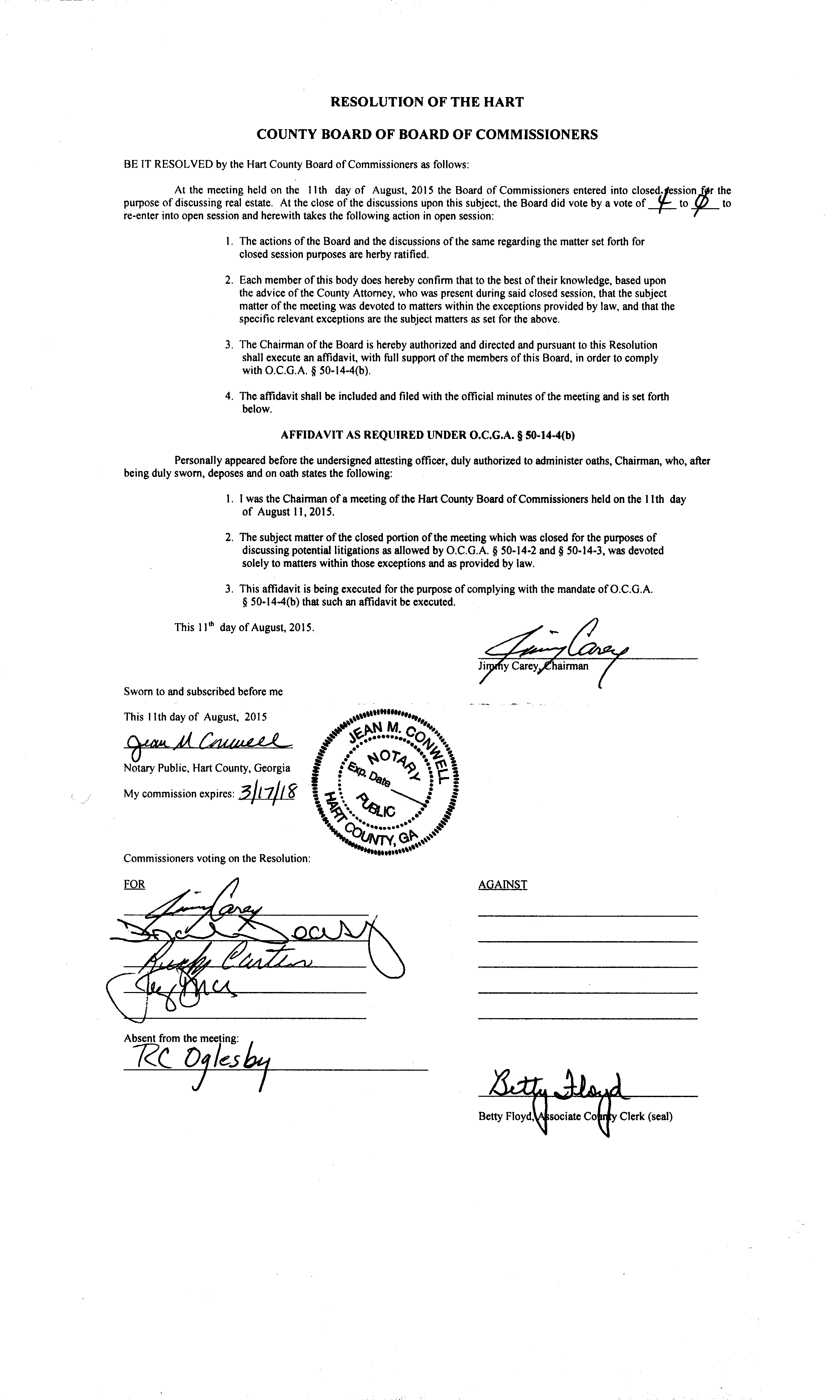 